NEHRU TECHNOLOGICAL UNIVERSITY HYDERABAD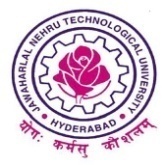 KUKATPALLY – HYDERABAD – 500 085EXAMINATION BRANCHTIME-TABLEMBA – IV SEMESTER  (R09/R07)– REGULAR EXAMS – JUNE,  2013.Time:  10.00am to 1.00 pmNOTE: Any clashes / Omissions in this time-table may be brought to the notice of the Undersigned.DT. 18.05.2013                                                                       CONTROLLER OF EXAMINATIONSCopy to : Controller of ExaminationsCopy to : ACE(O)Copy to :  ACE(E) and EDEP SectionCopy to :  ACE (5)JAWAHARLAL NEHRU TECHNOLOGICAL UNIVERSITY HYDERABAD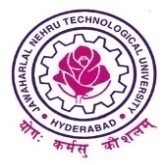 KUKATPALLY – HYDERABAD – 500 085EXAMINATION BRANCHTIME-TABLEMBA - III SEMESTER  ( R09/R07)– SUPPLY  EXAMS – JUNE, 2013Time: 2.00 pm to 5.00 pmNOTE: Any clashes / Omissions in this time-table may be brought to the notice of the Undersigned. DT. 18.05.2013      	    		                                    CONTROLLER OF EXAMINATIONSCopy to : Controller of ExaminationsCopy to : ACE(O)Copy to :  ACE(E) and EDEP SectionCopy to :  ACE (5)Date& DaySUBJECTS– (R09)2009, 2010 & 2011 Admitted BatchesSUBJECTS – (R07)2007 & 2008Admitted Batches17.06.2013MONDAYElective-IV :1.International Marketing2. International Financial Management3. Performance Management4. Information Systems, control and Audit5. Management of NGOsManagement of Technology19.06.2013WEDNESDAYElective – V1.Sales and Distribution Management2.Strategic Investment and Financing     Decisions3. Management of Change4. Decision Support Systems5. Rural MarketingStrategic Management21.06.2013FRIDAYElective VI1.Services Marketing2.Risk Management and Insurance 3.Compensation and Reward Management4.Key Accounts Management5.Total Quality ManagementElective-V:1.Advertising, Sales Promotion and  Distribution2. Strategic Investment  and Financing Decisions3. Management of Change4.  Decision Support  Systems24.06.2013MONDAY---------------------------------Elective-IV :1.  International Marketing2.  International Financial Management     3. Performance Management4. Information Systems, Control and AuditDate& DaySUBJECTS– (R09)2009 ,  2010 &   2011  Admitted BatchesSUBJECTS – (R07)2007 & 2008Admitted Batches17.06.2013MONDAYElective – 1:1.Consumer Behavior2.Security Analysis and  Portfolio Management3.Recruitment and  Selection4. Business Intelligence5. Logistic and Supply Chain ManagementOrganizational  Behavior19.06.2013WEDNESDAYElective – II1.Marketing   Communications2. Financial Institutions, Markets and Services.3.Management of    Industrial Relations4. Project Management5. Financial ModelingELECTIVE – I1.Services Marketing2.Security Analysis   Portfolio Management3.Strategic Human Resources Management4. Data Warehousing  and Data  Mining21.06.2013FRIDAYManagement of TechnologyELECTIVE-III 1.Retailing Management2.Business Ethics3.Knowledge Management4. Entrepreneurship24.06.2013MONDAYEntrepreneurship and  Good GovernanceCost and  Management  Accounting26.06.2013WEDNESDAYCost and Management AccountingLogistics and Supply Chain Management28.06.2013FRIDAYStrategic Management--------------------------------------------01.07.2013MONDAYElective III1,Retailing Management2. Derivatives3.Training and   Development4.Knowledge Management5. Predictive AnalyticsELECTIVE –II 1. Consumer Behavior2.  Financial  Institutions Markets and  Services.3.  Management of Industrial Relations.4.  e-Business